La bocje dal lôf e permet ai fruts di viodi trops animâi che al mangje e il lôr numar progressîf, di 1 a 5.DESCRIZION DES ATIVITÂTSDESCRIZION DES ATIVITÂTSDESCRIZION DES ATIVITÂTSSECUENCELA   MESTREI FRUTSAtivitât:Costruzion dal Lôf dai Numarsdurade: 3 dîsPrime zornade:preparazion dal lôf: - al ven pleât a metât un fuei A4 neri- si taie un triangul pe bocje - cul triangul si fâs sù la orele- preparazion dai cerclis pai voi dal lôf- si tachin i dincj inte bocje  (viôt alegât LÔF DI COSTRUÎ)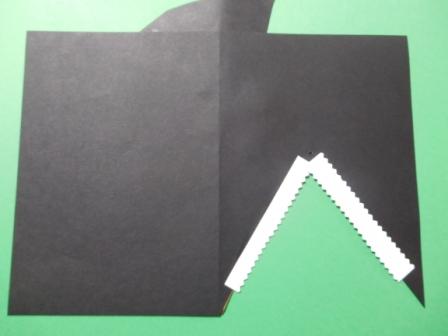 Seconde zornade: presentazion ai fruts de ativitât di coloradureritai dai triangui completament dal lôf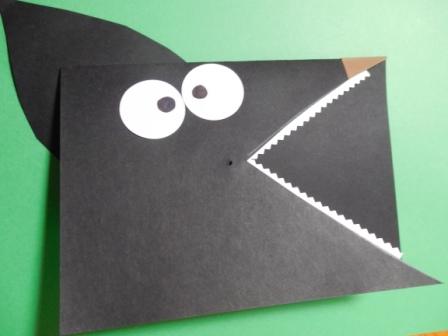 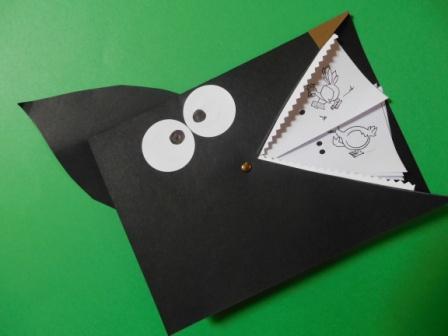 Tierce zornade: - esperiencis di zûc coloradure dai personaçs tai trianguiincoladure dai voi e de orele dal lôf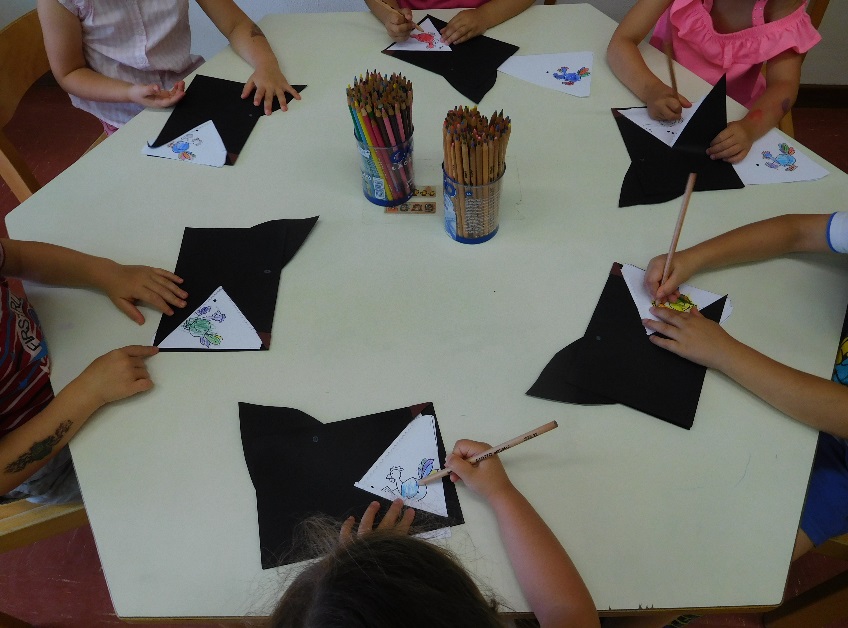 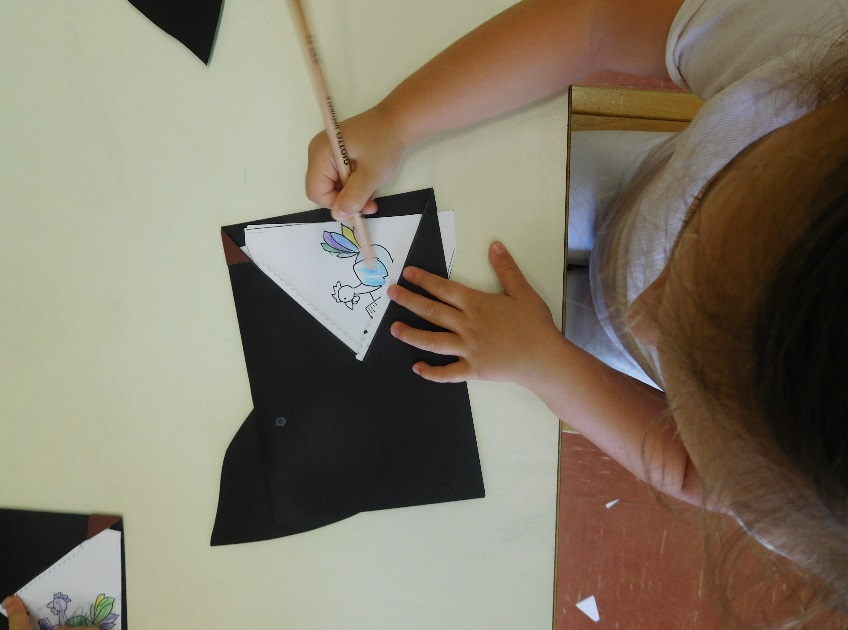 - esperiencis di zûc cul lôf: +1 -1 